ПРАВИТЕЛЬСТВО РОССИЙСКОЙ ФЕДЕРАЦИИПОСТАНОВЛЕНИЕот 30 июля 2004 г. N 398ОБ УТВЕРЖДЕНИИ ПОЛОЖЕНИЯО ФЕДЕРАЛЬНОЙ СЛУЖБЕ ПО НАДЗОРУ В СФЕРЕ ТРАНСПОРТАПравительство Российской Федерации постановляет:1. Утвердить прилагаемое Положение о Федеральной службе по надзору в сфере транспорта.2. Установить, что:а) Федеральная служба по надзору в сфере транспорта обеспечивает контроль деятельности капитанов портов по осуществлению ими контроля и надзора за обеспечением безопасности судоходства и порядка в порту;(в ред. Постановления Правительства РФ от 28.07.2008 N 573)б) Федеральная служба по надзору в сфере транспорта при реализации своих полномочий осуществляет в том числе специальные разрешительные, контрольные и надзорные функции, возложенные в соответствии с законодательством Российской Федерации на органы Российской транспортной инспекции, федеральный орган исполнительной власти в области транспорта (федеральный орган исполнительной власти, осуществляющий государственное управление в транспортном комплексе), федеральный орган исполнительной власти в области дорожного хозяйства, федеральный орган исполнительной власти в области железнодорожного транспорта, специально уполномоченный орган в области гражданской авиации (федеральный орган исполнительной власти, уполномоченный в области гражданской авиации) и государственную речную судоходную инспекцию;б(1)) Федеральная служба по надзору в сфере транспорта осуществляет полномочия, возложенные в соответствии с Кодексом Российской Федерации об административных правонарушениях на федеральный орган исполнительной власти, осуществляющий федеральный государственный транспортный надзор;(пп. "б(1)" введен Постановлением Правительства РФ от 22.09.2021 N 1596)в) руководитель Федеральной службы по надзору в сфере транспорта является главным государственным транспортным инспектором Российской Федерации, а работники Федеральной службы по надзору в сфере транспорта в зависимости от вида транспорта, в области которого они осуществляют контрольные и надзорные функции, обладают установленными законодательством Российской Федерации правами и полномочиями соответственно государственных ревизоров специальной службы федерального органа исполнительной власти в области железнодорожного транспорта (ревизоров по безопасности движения поездов федерального органа исполнительной власти, уполномоченного в области железнодорожного транспорта) и должностных лиц государственной речной судоходной инспекции;(в ред. Постановлений Правительства РФ от 17.12.2007 N 879, от 09.06.2010 N 409)г) утратил силу. - Постановление Правительства РФ от 28.07.2008 N 573.3. Министерству транспорта Российской Федерации:а) внести совместно с Министерством внутренних дел Российской Федерации до 1 октября 2004 г. в Правительство Российской Федерации предложения о разграничении контрольных и надзорных функций в области автомобильного транспорта и дорожного хозяйства;б) внести до 1 октября 2004 г. в Правительство Российской Федерации проекты нормативных правовых актов, регламентирующих правовой статус, права и полномочия работников Федеральной службы по надзору в сфере транспорта, осуществляющих контрольные и надзорные функции.4. Подпункт "б" пункта 2 настоящего Постановления в части, касающейся осуществления Федеральной службой по надзору в сфере транспорта полномочий, возложенных в соответствии с законодательством Российской Федерации на государственную речную судоходную инспекцию, вступает в силу по истечении месяца со дня принятия решения о ликвидации федерального государственного учреждения "Государственная речная судоходная инспекция Российской Федерации".Председатель ПравительстваРоссийской ФедерацииМ.ФРАДКОВУтвержденоПостановлением ПравительстваРоссийской Федерацииот 30 июля 2004 г. N 398ПОЛОЖЕНИЕО ФЕДЕРАЛЬНОЙ СЛУЖБЕ ПО НАДЗОРУ В СФЕРЕ ТРАНСПОРТАI. Общие положения1. Федеральная служба по надзору в сфере транспорта (Ространснадзор) является федеральным органом исполнительной власти, осуществляющим функции по федеральному государственному контролю (надзору) на автомобильном транспорте, городском наземном электрическом транспорте и в дорожном хозяйстве, в области железнодорожного транспорта, гражданской авиации, торгового мореплавания и внутреннего водного транспорта (за исключением обеспечения безопасности плавания судов рыбопромыслового флота в районах промысла при осуществлении рыболовства), транспортной безопасности, за соблюдением правил технической эксплуатации внеуличного транспорта и правил пользования внеуличным транспортом в случае изъятия в установленном законодательством Российской Федерации порядке соответствующих полномочий, по государственному контролю (надзору) за реализацией органами исполнительной власти субъектов Российской Федерации и органами местного самоуправления полномочий в сфере автомобильного транспорта, городского наземного электрического транспорта и дорожного хозяйства, а также по контролю за осуществлением переданных Российской Федерацией органам государственной власти субъектов Российской Федерации полномочий по осуществлению федерального государственного контроля (надзора) за соблюдением правил технической эксплуатации внеуличного транспорта и правил пользования внеуличным транспортом в соответствии с Федеральным законом "О внеуличном транспорте и о внесении изменений в отдельные законодательные акты Российской Федерации" (далее - переданные полномочия).(п. 1 в ред. Постановления Правительства РФ от 22.09.2021 N 1596)2. Федеральная служба по надзору в сфере транспорта находится в ведении Министерства транспорта Российской Федерации.3. Федеральная служба по надзору в сфере транспорта руководствуется в своей деятельности Конституцией Российской Федерации, федеральными конституционными законами, федеральными законами, актами Президента Российской Федерации и Правительства Российской Федерации, международными договорами Российской Федерации, актами Министерства транспорта Российской Федерации, а также настоящим Положением.4. Федеральная служба по надзору в сфере транспорта осуществляет свою деятельность непосредственно и через свои территориальные органы во взаимодействии с другими федеральными органами исполнительной власти, органами исполнительной власти субъектов Российской Федерации, органами местного самоуправления, общественными объединениями и иными организациями.II. Полномочия5. Федеральная служба по надзору в сфере транспорта осуществляет следующие полномочия в установленной сфере деятельности:5.1. осуществляет контроль и надзор за соблюдением законодательства Российской Федерации, в том числе международных договоров Российской Федерации:5.1.1. о гражданской авиации;5.1.2. о торговом мореплавании;5.1.3. о внутреннем водном транспорте Российской Федерации;5.1.4. о порядке осуществления международных автомобильных перевозок (транспортный контроль) на территории Российской Федерации (за исключением пунктов пропуска через государственную границу Российской Федерации);(в ред. Постановления Правительства РФ от 20.06.2011 N 480)5.1.5. о безопасности движения и эксплуатации железнодорожного транспорта;(в ред. Постановления Правительства РФ от 05.05.2017 N 533)5.1.6. об организации, обеспечении и выполнении организациями морского, внутреннего водного и железнодорожного транспорта перевозок высших должностных лиц Российской Федерации и иностранных государств;(в ред. Постановления Правительства РФ от 30.03.2006 N 173)5.1.7. об обеспечении пожарной безопасности при эксплуатации воздушных, морских судов, судов внутреннего водного и смешанного (река-море) плавания, иных плавучих объектов, железнодорожного подвижного состава;5.1.8. о транспортной безопасности;(пп. 5.1.8 введен Постановлением Правительства РФ от 22.04.2009 N 354)5.1.9. о перевозке опасных грузов автомобильным транспортом;(пп. 5.1.9 введен Постановлением Правительства РФ от 12.09.2011 N 769)5.2. осуществляет в соответствии с законодательством Российской Федерации лицензирование отдельных видов деятельности, отнесенных к компетенции Службы;(пп. 5.2 в ред. Постановления Правительства РФ от 14.12.2006 N 767)5.2.1 - 5.2.22. утратили силу. - Постановление Правительства РФ от 14.12.2006 N 767;5.2.23. исключен. - Постановление Правительства РФ от 30.03.2006 N 173;5.2.24 - 5.2.28. утратили силу. - Постановление Правительства РФ от 14.12.2006 N 767;5.3. - 5.3.4 исключены. - Постановление Правительства РФ от 23.06.2008 N 467;5.4. выдает:5.4.1. лицензии, а также приостанавливает, ограничивает действие и аннулирует их;(в ред. Постановления Правительства РФ от 23.06.2008 N 467)5.4.1(1). специальное разрешение на движение по автомобильным дорогам транспортного средства, осуществляющего перевозку опасных грузов;(пп. 5.4.1(1) введен Постановлением Правительства РФ от 25.02.2011 N 103; в ред. Постановления Правительства РФ от 22.09.2021 N 1596)5.4.1(2). свидетельство, подтверждающее право на управление курсирующими по железнодорожным путям локомотивом, мотор-вагонным подвижным составом и (или) специальным самоходным подвижным составом;(пп. 5.4.1(2) введен Постановлением Правительства РФ от 31.08.2019 N 1122)5.4.1(3). удостоверения инспекторов гражданской авиации Российской Федерации лицам, указанным в пункте 4 статьи 65 Воздушного кодекса Российской Федерации, а также аннулирует их;(пп. 5.4.1(3) введен Постановлением Правительства РФ от 25.05.2023 N 811)5.4.2. исключен. - Постановление Правительства РФ от 23.06.2008 N 467;5.4.2(1). специальные разрешения на осуществление международных автомобильных перевозок опасных грузов;(пп. 5.4.2(1) введен Постановлением Правительства РФ от 12.09.2011 N 769)5.4.2(2). в случаях, установленных Соглашением о международной дорожной перевозке опасных грузов, при осуществлении перевозок опасных грузов в международном, междугороднем, пригородном и городском сообщении:(пп. 5.4.2(2) введен Постановлением Правительства РФ от 12.09.2011 N 769; в ред. Постановления Правительства РФ от 22.09.2021 N 1596)5.4.2(2).1. разрешения компетентного органа на перевозку опасных грузов, на отнесение опасных веществ и изделий к номерам ООН, применение отгрузочного наименования и классификационного кода опасных веществ и изделий, а также применение тары при перевозке опасных грузов автомобильным транспортом, содержащие условия перевозки опасных грузов;(пп. 5.4.2(2).1 введен Постановлением Правительства РФ от 12.09.2011 N 769)5.4.2(2).2. утратил силу. - Постановление Правительства РФ от 08.10.2014 N 1025;5.4.2(2).3. утратил силу. - Постановление Правительства РФ от 22.09.2021 N 1596;5.4.2(2).4. свидетельства о подготовке консультантов по вопросам безопасности перевозки опасных грузов автомобильным транспортом;(пп. 5.4.2(2).4 введен Постановлением Правительства РФ от 12.09.2011 N 769)5.4.2(2).5. свидетельства о подготовке водителей автотранспортных средств, перевозящих опасные грузы, и документы (удостоверения) об утверждении курсов такой подготовки;(пп. 5.4.2(2).5 введен Постановлением Правительства РФ от 12.09.2011 N 769)5.4.3. иные разрешительные документы в установленной сфере деятельности, предусмотренные законодательством Российской Федерации и международными договорами Российской Федерации, удостоверяющие право юридических и физических лиц осуществлять определенные виды деятельности и (или) конкретные действия;5.5. осуществляет в установленном порядке:5.5.1. принятие решений о допуске российских перевозчиков к осуществлению международных автомобильных перевозок и внесение записей в реестр российских перевозчиков, допущенных к осуществлению международных автомобильных перевозок;(в ред. Постановления Правительства РФ от 22.09.2021 N 1596)5.5.1(1). прием и учет уведомлений о начале осуществления юридическими лицами и индивидуальными предпринимателями отдельных видов работ и услуг по перечню, утвержденному Правительством Российской Федерации;(пп. 5.5.1(1) введен Постановлением Правительства РФ от 16.07.2009 N 584)5.5.1(2). в соответствии с Соглашением о международной дорожной перевозке опасных грузов категорирование автомобильных тоннелей по видам ограничения движения в них автотранспортных средств, осуществляющих перевозку опасных грузов;(пп. 5.5.1(2) введен Постановлением Правительства РФ от 12.09.2011 N 769; в ред. Постановления Правительства РФ от 22.09.2021 N 1596)5.5.2. весовой и габаритный контроль транспортных средств;(пп. 5.5.2 в ред. Постановления Правительства РФ от 20.07.2016 N 700)5.5.3 - 5.5.4. исключены. - Постановление Правительства РФ от 23.06.2008 N 467;5.5.5. организацию регистрации морских судов, судов внутреннего водного и смешанного (река-море) плавания, включая спортивные (кроме спортивных парусных судов) и прогулочные, а также в случаях, установленных законодательством Российской Федерации, ведение соответствующих реестров;(в ред. Постановлений Правительства РФ от 23.06.2008 N 467, от 24.03.2009 N 251)5.5.6. исключен. - Постановление Правительства РФ от 23.06.2008 N 467;5.5.7. присвоение рейсам морских судов, судов внутреннего и смешанного (река-море) плавания, а также поездам при перевозке высших должностных лиц Российской Федерации и иностранных государств определенного Федеральной службой охраны Российской Федерации статуса литерных;(в ред. Постановления Правительства РФ от 30.03.2006 N 173)5.5.8. участие в работе по определению технического состояния (комиссованию) транспортных средств, объектов и оборудования (за исключением воздушных судов и других транспортных средств, используемых для наземного обслуживания воздушных судов, а также радиотехнических средств и других объектов управления воздушным движением), используемых для перевозок высших должностных лиц Российской Федерации и иностранных государств;(пп. 5.5.8 в ред. Постановления Правительства РФ от 23.06.2008 N 467)5.5.9. исключен. - Постановление Правительства РФ от 30.03.2006 N 173;5.5.10. контроль за соответствием установленным требованиям соответствующих функциональных подсистем единой государственной системы предупреждения и ликвидации чрезвычайных ситуаций;(пп. 5.5.10 в ред. Постановления Правительства РФ от 03.10.2006 N 600)5.5.11. утратил силу. - Постановление Правительства РФ от 18.07.2013 N 605;5.5.12. утратил силу. - Постановление Правительства РФ от 02.05.2012 N 417;5.5.12(1). контроль за соблюдением порядка передачи сведений в автоматизированные централизованные базы персональных данных о пассажирах;(пп. 5.5.12(1) введен Постановлением Правительства РФ от 22.04.2009 N 354)5.5.12(2). расследование аварий или инцидентов на море в соответствии с положением, утвержденным Министерством транспорта Российской Федерации по согласованию с Федеральным агентством по рыболовству и Министерством обороны Российской Федерации;(пп. 5.5.12(2) введен Постановлением Правительства РФ от 02.05.2012 N 417)5.5.12(3). государственный надзор за деятельностью организаций, осуществляющих лоцманскую проводку морских судов;(пп. 5.5.12(3) введен Постановлением Правительства РФ от 02.05.2012 N 417)5.5.12(4). расследование транспортных происшествий на внутреннем водном транспорте в соответствии с положением, утвержденным Министерством транспорта Российской Федерации;(пп. 5.5.12(4) введен Постановлением Правительства РФ от 21.06.2013 N 522)5.5.12(5). контроль за исполнением органами государственной власти субъектов Российской Федерации нормативных правовых актов, принимаемых Министерством транспорта Российской Федерации, по вопросам осуществления переданных полномочий;(пп. 5.5.12(5) в ред. Постановления Правительства РФ от 24.11.2020 N 1923)5.5.12(6). контроль за эффективностью и качеством осуществления соответствующих переданных полномочий;(пп. 5.5.12(6) в ред. Постановления Правительства РФ от 24.11.2020 N 1923)5.5.12(7). проведение проверки сведений о ненадлежащем исполнении (неисполнении) органами государственной власти субъектов Российской Федерации переданных полномочий в течение 30 календарных дней со дня поступления указанных сведений и выдачу заключения о надлежащем исполнении органами государственной власти субъектов Российской Федерации переданных полномочий либо готовит и вносит в Правительство Российской Федерации предложения о принятии решения об изъятии у органов государственной власти субъектов Российской Федерации переданных полномочий;(пп. 5.5.12(7) введен Постановлением Правительства РФ от 03.07.2019 N 851)5.5.12(8). установление содержания и форм, а также сроков представления высшим должностным лицом субъекта Российской Федерации (руководителем высшего исполнительного органа государственной власти субъекта Российской Федерации) отчетности об осуществлении переданных полномочий;(пп. 5.5.12(8) введен Постановлением Правительства РФ от 03.07.2019 N 851)5.5.13. выполнение функций главного распорядителя и получателя средств федерального бюджета, предусмотренных на содержание Службы и реализацию возложенных на нее функций;5.5.14. ведение реестра выданных свидетельств, подтверждающих право на управление курсирующими по железнодорожным путям локомотивом, мотор-вагонным подвижным составом и (или) специальным самоходным подвижным составом;(пп. 5.5.14 введен Постановлением Правительства РФ от 31.08.2019 N 1122)5.6. обеспечивает в пределах своей компетенции защиту сведений, составляющих государственную тайну;5.7. организует прием граждан, обеспечивает своевременное и полное рассмотрение устных и письменных обращений граждан, принятие по ним решений и направление заявителям ответов в установленный законодательством Российской Федерации срок;5.8. обеспечивает мобилизационную подготовку Службы, а также контроль и координацию деятельности подведомственных организаций по их мобилизационной подготовке;5.8(1). осуществляет организацию и ведение гражданской обороны в Службе;(пп. 5.8(1) введен Постановлением Правительства РФ от 15.06.2010 N 438)5.8(2). обеспечивает надзор за деятельностью капитанов бассейнов внутренних водных путей по осуществлению государственного портового контроля;(пп. 5.8(2) введен Постановлением Правительства РФ от 21.06.2013 N 522)5.9. организует дополнительное профессиональное образование работников Службы;(пп. 5.9 в ред. Постановления Правительства РФ от 02.11.2013 N 988)5.10. взаимодействует в установленном порядке с органами государственной власти иностранных государств и международными организациями в установленной сфере деятельности;5.11. осуществляет в соответствии с законодательством Российской Федерации работу по комплектованию, хранению, учету и использованию архивных документов, образовавшихся в процессе деятельности Службы;5.12. осуществляет в соответствии с законодательством Российской Федерации и иными нормативными правовыми актами о контрактной системе в сфере закупок товаров, работ, услуг для обеспечения государственных и муниципальных нужд закупки товаров, работ, услуг в установленной сфере деятельности;(пп. 5.12 в ред. Постановления Правительства РФ от 27.12.2014 N 1581)5.13. осуществляет иные полномочия в установленной сфере деятельности, если такие полномочия предусмотрены федеральными законами, нормативными правовыми актами Президента Российской Федерации или Правительства Российской Федерации.6. Федеральная служба по надзору в сфере транспорта с целью реализации полномочий в установленной сфере деятельности имеет право:6.1. проверять в установленном порядке деятельность юридических и физических лиц, осуществляющих перевозочную и иную связанную с транспортным процессом деятельность;6.2. организовывать проведение необходимых расследований (за исключением авиационных и дорожно-транспортных происшествий), испытаний, экспертиз, анализов и оценок, а также научных исследований по вопросам осуществления контроля и надзора в установленной сфере деятельности, участвовать в установленном порядке в проведении расследований авиационных происшествий;6.3. запрашивать и получать сведения, необходимые для принятия решений по вопросам, отнесенным к компетенции Службы;6.4. давать юридическим и физическим лицам разъяснения по вопросам, отнесенным к компетенции Службы;6.5. осуществлять контроль за деятельностью территориальных органов Службы;6.6. привлекать в установленном порядке для проработки вопросов, отнесенных к установленной сфере деятельности, научные и иные организации, ученых и специалистов;6.7. применять предусмотренные законодательством Российской Федерации меры ограничительного, предупредительного и профилактического характера, направленные на недопущение и (или) пресечение нарушений юридическими лицами и гражданами обязательных требований в установленной сфере деятельности, а также меры по ликвидации последствий указанных нарушений;6.8. создавать координационные, совещательные и экспертные органы (советы, комиссии, группы, коллегии) в установленной сфере деятельности;6.9. разрабатывать и утверждать в установленном порядке образцы форменной одежды для работников Службы, осуществляющих функции по контролю и надзору, знаков различия и отличия, жетонов и удостоверений для них, а также порядок ношения форменной одежды.7. Федеральная служба по надзору в сфере транспорта не вправе осуществлять в установленной сфере деятельности нормативно-правовое регулирование, функции по управлению государственным имуществом и оказанию платных услуг, кроме случаев, устанавливаемых указами Президента Российской Федерации и постановлениями Правительства Российской Федерации.Установленные абзацем первым настоящего пункта ограничения не распространяются на полномочия руководителя Службы по управлению имуществом Службы, закрепленным за Службой на праве оперативного управления, решению кадровых вопросов и вопросов организации деятельности Службы.III. Организация деятельности8. Федеральную службу по надзору в сфере транспорта возглавляет руководитель, назначаемый на должность и освобождаемый от должности Правительством Российской Федерации по представлению Министра транспорта Российской Федерации.Руководитель Федеральной службы по надзору в сфере транспорта несет персональную ответственность за выполнение возложенных на Службу полномочий и реализацию государственной политики в установленной сфере деятельности.Руководитель Федеральной службы по надзору в сфере транспорта имеет заместителей, назначаемых на должность и освобождаемых от должности Правительством Российской Федерации по представлению Министра транспорта Российской Федерации.(в ред. Постановления Правительства РФ от 25.12.2015 N 1435)Количество заместителей руководителя Службы устанавливается Правительством Российской Федерации.9. Руководитель Федеральной службы по надзору в сфере транспорта:9.1. распределяет обязанности между своими заместителями;9.2. представляет Министру транспорта Российской Федерации:9.2.1. проект положения о Службе;9.2.2. предложения о предельной численности и фонде оплаты труда работников центрального аппарата и территориальных органов Службы;9.2.3. предложения о назначении на должность и освобождении от должности заместителей руководителя Службы и руководителей ее территориальных органов;9.2.4. проект ежегодного плана и прогнозные показатели деятельности Службы, а также отчет об их исполнении;9.2.5. предложения по формированию проекта федерального бюджета в части финансового обеспечения деятельности Службы;9.2.6. предложения о представлении к награждению государственными наградами Российской Федерации, Почетной грамотой Президента Российской Федерации, Почетной грамотой Правительства Российской Федерации, к поощрению в виде объявления благодарности Президента Российской Федерации, объявления благодарности Правительства Российской Федерации, о награждении ведомственным знаком отличия Министерства транспорта Российской Федерации, дающим право на присвоение звания "Ветеран труда", работников центрального аппарата Службы, ее территориальных органов и подведомственных организаций, а также других лиц, осуществляющих деятельность в установленной сфере;(пп. 9.2.6 в ред. Постановления Правительства РФ от 01.07.2016 N 616)9.3. назначает на должность и освобождает от должности работников центрального аппарата Службы и заместителей руководителей ее территориальных органов;9.4. решает в соответствии с законодательством Российской Федерации о государственной службе вопросы, связанные с прохождением федеральной государственной службы в Федеральной службе по надзору в сфере транспорта;9.5. утверждает положения о структурных подразделениях центрального аппарата Службы и территориальных органах Службы;9.6. утверждает структуру и штатное расписание центрального аппарата Службы в пределах установленных Правительством Российской Федерации фонда оплаты труда и численности работников, смету расходов на содержание центрального аппарата Службы в пределах утвержденных на соответствующий период ассигнований, предусмотренных в федеральном бюджете;9.7. утверждает численность и фонд оплаты труда работников территориальных органов Службы в пределах показателей, установленных Правительством Российской Федерации, а также смету расходов на их содержание в пределах утвержденных на соответствующий период ассигнований, предусмотренных в федеральном бюджете;9.8. на основании и во исполнение Конституции Российской Федерации, федеральных конституционных законов, федеральных законов, актов Президента Российской Федерации, Правительства Российской Федерации и Министерства транспорта Российской Федерации издает приказы по вопросам, отнесенным к компетенции Службы.10. Финансирование расходов на содержание центрального аппарата Федеральной службы по надзору в сфере транспорта и ее территориальных органов осуществляется за счет средств, предусмотренных в федеральном бюджете.11. Федеральная служба по надзору в сфере транспорта является юридическим лицом, имеет свою печать с изображением Государственного герба Российской Федерации и со своим наименованием, иные печати, штампы и бланки установленного образца, а также счета, открываемые в соответствии с законодательством Российской Федерации.(в ред. Постановлений Правительства РФ от 07.11.2008 N 831, от 24.03.2011 N 210)Федеральная служба по надзору в сфере транспорта вправе иметь геральдический знак - эмблему, флаг, вымпел руководителя Службы и вымпел морских и речных судов, учреждаемые Министерством транспорта Российской Федерации по согласованию с Геральдическим советом при Президенте Российской Федерации и используемые для осуществления контроля в области морского и внутреннего водного транспорта.(абзац введен Постановлением Правительства РФ от 24.03.2011 N 210)12. Место нахождения Федеральной службы по надзору в сфере транспорта - г. Москва.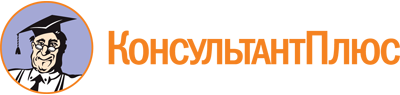 Постановление Правительства РФ от 30.07.2004 N 398
(ред. от 25.05.2023)
"Об утверждении Положения о Федеральной службе по надзору в сфере транспорта"Документ предоставлен КонсультантПлюс

www.consultant.ru

Дата сохранения: 31.07.2023
 Список изменяющих документов(в ред. Постановлений Правительства РФ от 30.03.2006 N 173,от 03.10.2006 N 600, от 14.12.2006 N 767, от 17.12.2007 N 879,от 23.06.2008 N 467, от 28.07.2008 N 573, от 07.11.2008 N 814,от 07.11.2008 N 831, от 27.01.2009 N 43, от 24.03.2009 N 251,от 22.04.2009 N 354, от 16.07.2009 N 584, от 08.08.2009 N 649,от 02.09.2009 N 716, от 17.12.2009 N 1033, от 09.06.2010 N 409,от 15.06.2010 N 438, от 25.02.2011 N 103, от 24.03.2011 N 210,от 26.05.2011 N 418, от 20.06.2011 N 480, от 12.09.2011 N 769,от 02.05.2012 N 417, от 21.06.2013 N 522, от 18.07.2013 N 605,от 18.09.2013 N 820, от 02.11.2013 N 988, от 08.10.2014 N 1025,от 27.12.2014 N 1581, от 25.12.2015 N 1435, от 01.07.2016 N 616,от 20.07.2016 N 700, от 05.05.2017 N 533, от 03.07.2019 N 851,от 31.08.2019 N 1122, от 24.11.2020 N 1923, от 22.09.2021 N 1596,от 25.05.2023 N 811)Список изменяющих документов(в ред. Постановлений Правительства РФ от 30.03.2006 N 173,от 03.10.2006 N 600, от 14.12.2006 N 767, от 23.06.2008 N 467,от 07.11.2008 N 814, от 07.11.2008 N 831, от 27.01.2009 N 43,от 24.03.2009 N 251, от 22.04.2009 N 354, от 16.07.2009 N 584,от 08.08.2009 N 649, от 02.09.2009 N 716, от 17.12.2009 N 1033,от 15.06.2010 N 438, от 25.02.2011 N 103, от 24.03.2011 N 210,от 26.05.2011 N 418, от 20.06.2011 N 480, от 12.09.2011 N 769,от 02.05.2012 N 417, от 21.06.2013 N 522, от 18.07.2013 N 605,от 18.09.2013 N 820, от 02.11.2013 N 988, от 08.10.2014 N 1025,от 27.12.2014 N 1581, от 25.12.2015 N 1435, от 01.07.2016 N 616,от 20.07.2016 N 700, от 05.05.2017 N 533, от 03.07.2019 N 851,от 31.08.2019 N 1122, от 24.11.2020 N 1923, от 22.09.2021 N 1596,от 25.05.2023 N 811)